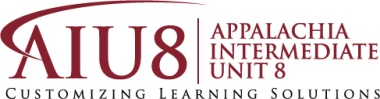 Session:  													NOTE: Effective January 1, 2008, the Act 48 Requirements for School and System Leaders have changed for persons who are working in the following seven positions: Principal and Assistant Principal, Superintendent and Assistant Superintendent, Executive Director and Assistant Executive Director, and AVTS Director. CHANGE: ACTIVITY HOURS DO NOT MEET THE NEW REQUIREMENTS; however, they will apply to other certificates.C.  QuestionsPlease take a few moments to respond to the following questions. Your answers will greatly assist us in determining how to improve continuing professional education activities and presentations.A.  ContentYESNON/ACOMMENTSCOMMENTS1.  Activity was well organized.2.  Activity objectives were clearly stated.3.  Activities were relevant to objectives.4.  All necessary materials/equipment/resources were      provided or made readily available.B.  InstructionYESNON/ACOMMENTS1.  The presenter was well prepared.2.  The presenter was knowledgeable in the subject          area.3.  The presentation of the material was clear.4.  The presenter employed effective strategies or         techniques.5.  The presenter was professional and interacted      effectively with participants.1.What did you expect to learn from this activity?  I came expecting to…2.What did you learn from this activity? I learned…3.What will you do differently as a result of this activity? I will…4.Additional comments (e.g., suggestions for further trainings, etc.):Name:                                                                                                             District: